Bajkowa postać –wycinanka.Wytnij po przerywanych liniach a następnie postaw i powiedz z jakich bajek pochodzą postacie ,podziel ich nazwy na sylaby. 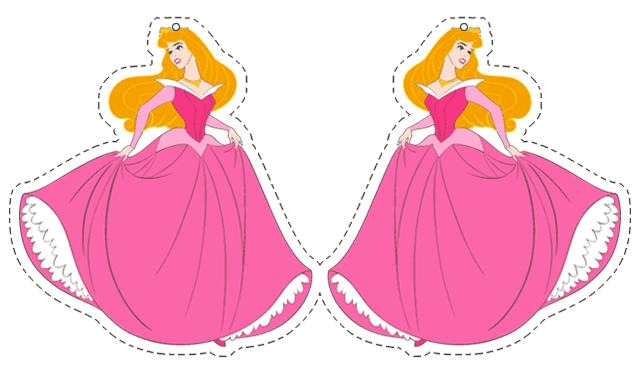 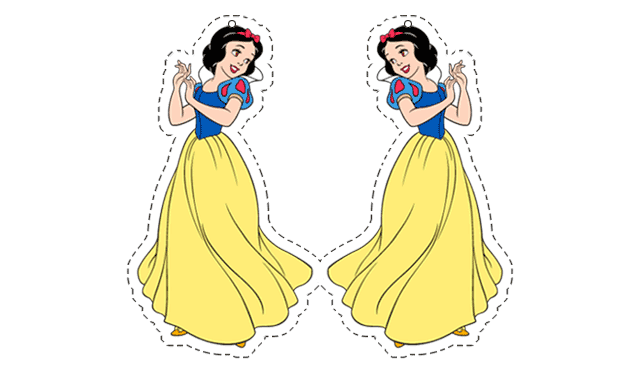 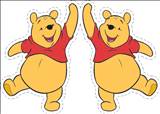 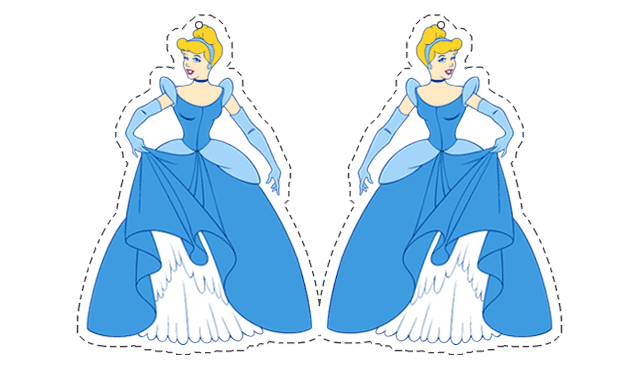 